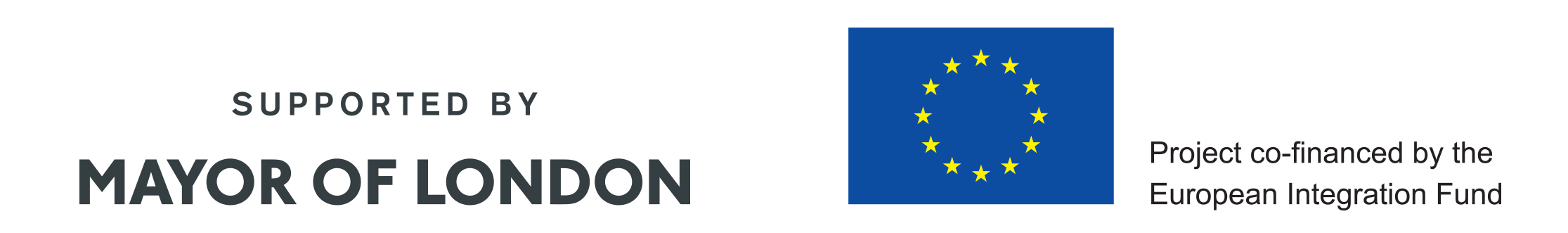 Lesson starterRead a description of a river troll and ask the children to label a picture. (listen and label)Lesson ContentModellingDeconstruction(Active Reading) Show them the pictures of four faeries and ask them what questions we would need to ask to find out similar information about these creatures.  Hand out sheets with blanked out descriptions and ask them to write questions to which they’d like to find the answer.Hand out sheets with texts and ask them whether they have found the answers to any of their questions.Making up questions in pairs to use when reading a report about 4 magical creaturesExploring the content(Active listening)Practising descriptions with relative clauses. Explain that we are playing a riddle game in which they have to provide precise information so that the faery can be identified.Play loop game I have a …………………………faery which has ……………….. Each group of three has one faery which they have to describe.ConstructionReporting backPlenary